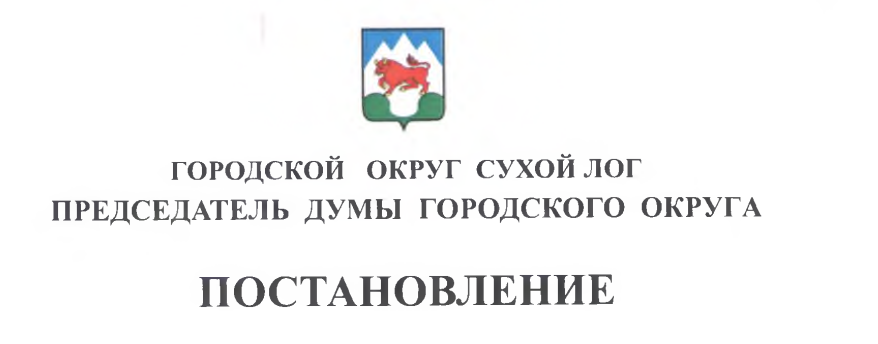 от 23.03.2017                                                                                                        № 6Об утверждении политики Думы городского округа в отношении обработки персональных данныхВ соответствии с Федеральным законом от 27 июля 2006 года № 152-ФЗ «О персональных данных», Постановлением Правительства Российской Федерации от 21 марта 2012 года № 211 «Об утверждении перечня мер, направленных на обеспечение выполнения обязанностей, предусмотренных Федеральным законом «О персональных данных» и принятыми в соответствии с ним нормативными правовыми актами, операторами, являющимися государственными или муниципальными органами», руководствуясь статьями 24, 43 Устава городского округа Сухой Лог, ПОСТАНОВЛЯЮ:1. Утвердить:1) правила обработки персональных данных (приложение № 1);2) правила рассмотрения запросов субъектов персональных данных или их представителей (приложение № 2);3) правила осуществления внутреннего контроля соответствия обработки персональных данных требованиям к защите персональных данных (приложение № 3);4) правила работы с обезличенными данными (приложение № 4);5) перечень персональных данных, обрабатываемых в Думе городского округа в связи с реализацией служебных или трудовых отношений, а также в связи с оказанием муниципальных услуг и осуществлением муниципальных функций (приложение № 5);6) типовую форму обязательства муниципального служащего Думы городского округа, непосредственно осуществляющего обработку персональных данных, в случае расторжения с ним служебного контракта или трудового договора прекратить обработку персональных данных, ставших известными ему в связи с исполнением должностных обязанностей (приложение № 6);7) типовую форму согласия на обработку персональных данных муниципальных служащих Думы городского округа, иных субъектов персональных данных (приложение № 7);8) типовую форму разъяснения субъекту персональных данных юридических последствий отказа предоставить свои персональные данные (приложение № 8);9) порядок доступа муниципальных служащих Думы городского округа в помещения, в которых ведется обработка персональных данных (приложение № 9).2. Настоящее Постановление вступает в силу со дня его подписания.3. Опубликовать настоящее Постановление на официальном сайте Думы городского округа в информационно-телекоммуникационной сети Интернет (http://duma.goslog.ru).4. Контроль исполнения настоящего Постановления оставляю за собой.Председатель Думы городского округа                                           В.С. ПорядинПриложение № 1УтвержденыПостановлением ПредседателяДумы городского округаот 23.03. 2017 г. № 6Правила обработки персональных данныхI. Общие положения1. Правила обработки персональных данных в Думе городского округа устанавливают процедуры, направленные на выявление и предотвращение нарушений законодательства Российской Федерации в области персональных данных, а также определяют для каждой цели обработки персональных данных содержание обрабатываемых персональных данных, категории субъектов, персональные данные которых обрабатываются, сроки их обработки и хранения, порядок уничтожения при достижении целей обработки или при наступлении иных законных оснований.2. Обработка персональных данных в Думе городского округа выполняется с использованием средств автоматизации или без использования таких средств и включает сбор, запись, систематизацию, накопление, хранение, уточнение (обновление, изменение), извлечение, использование, передачу (распространение, предоставление, доступ), обезличивание, блокирование, удаление, уничтожение персональных данных субъектов, персональные данные которых обрабатываются в Думе городского округа (далее - оператор).3. Правила определяют политику Думы городского округа как оператора, осуществляющего обработку персональных данных и определяющего цели обработки персональных данных, состав персональных данных, подлежащих обработке, действия (операции), совершаемые с персональными данными.4. Правила разработаны в соответствии с Трудовым кодексом Российской Федерации, Федеральными законами от 27.07.2006 № 152-ФЗ «О персональных данных», от 25.12.2008 № 273-ФЗ «О противодействии коррупции», от 27.07.2010 № 210-ФЗ «Об организации предоставления государственных и муниципальных услуг», от 02.05.2006 № 59-ФЗ «О порядке рассмотрения обращений граждан Российской Федерации», Указом Президента Российской Федерации от 30 мая 2005 г. № 609 «Об утверждении Положения о персональных данных государственного гражданского служащего Российской Федерации и ведении его личного дела», Постановлениями Правительства Российской Федерации от 01.11.2012 № 1119 «Об утверждении требований к защите персональных данных при их обработке в информационных системах персональных данных», от 06.07.2008 № 512 «Об утверждении требований к материальным носителям биометрических персональных данных и технологиям хранения таких данных вне информационных систем персональных данных», от 15.09.2008 № 687 «Об утверждении Положения об особенностях обработки персональных данных, осуществляемой без использования средств автоматизации», от 21.03.2012 № 211 «Об утверждении перечня мер, направленных на обеспечение выполнения обязанностей, предусмотренных Федеральным законом «О персональных данных» и принятыми в соответствии с ним нормативными правовыми актами, операторами, являющимися государственными или муниципальными органами».5. Субъектами персональных данных являются лица, замещающие должности муниципальной службы Думы городского округа (далее - муниципальные служащие), их близкие родственники; лица, замещающие должности, не отнесенные к должностям муниципальной службы, осуществляющие техническое обеспечение деятельности Думы городского округа; Председатель Думы городского округа и его близкие родственники; депутаты Думы городского округа и их близкие родственники; граждане, претендующие на замещение вакантных должностей муниципальной службы, и их близкие родственники; лица, представленные к награждению и награжденные наградами Думы городского округа; а также граждане и организации, обратившиеся в Думу городского округа в связи с предоставлением муниципальных услуг, исполнением муниципальных функций.6. Обработка персональных данных в Думе городского округа осуществляется с соблюдением принципов и условий, предусмотренных настоящими Правилами и законодательством Российской Федерации в области персональных данных.II. Цели обработки персональных данных, перечень персональных данных, а также условия и порядок их обработки в Думе городского округав связи с реализацией служебных или трудовых отношений7. Персональные данные субъектов персональных данных обрабатываются в целях обеспечения кадровой работы, в том числе в целях содействия в прохождении муниципальной службы, содействия в выполнении осуществляемой работы, формирования кадрового резерва муниципальной службы, обучения и должностного роста, учета результатов исполнения муниципальными служащими должностных обязанностей, обеспечения личной безопасности субъектов персональных данных, обеспечения установленных законодательством Российской Федерации условий труда, гарантий и компенсаций, сохранности принадлежащего им имущества, а также в целях противодействия коррупции.8. В Думе городского округа обрабатываются следующие персональные данные: 1) фамилия, имя, отчество (при наличии) (в том числе предыдущие фамилии, имена и (или) отчества, (при наличии), дата, место и причина их изменения);2) число, месяц, год рождения;3) место рождения;4) сведения о гражданстве (в том числе предыдущие гражданства, иные гражданства);5) вид, серия, номер документа, удостоверяющего личность, дата выдачи, наименование органа, выдавшего его;6) адрес и дата регистрации по месту жительства (месту пребывания), адрес фактического проживания;7) номер контактного телефона и/или сведения о других способах связи;8) реквизиты страхового свидетельства обязательного пенсионного страхования;9) идентификационный номер налогоплательщика;10) реквизиты страхового медицинского полиса обязательного медицинского страхования;11) реквизиты свидетельства государственной регистрации актов гражданского состояния;12) сведения о семейном положении, составе семьи и о близких родственниках (в том числе бывших);13) сведения о трудовой деятельности;14) сведения о воинском учете и реквизиты документов воинского учета;15) сведения об образовании (когда и какие образовательные, научные и иные организации окончил, номера документов об образовании, направление подготовки или специальность по документу об образовании, квалификация);16) сведения об ученой степени, ученом звании;17) сведения о владении иностранными языками, уровень владения;18) сведения об отсутствии у гражданина заболевания, препятствующего поступлению на муниципальную службу или ее прохождению;19) биометрические персональные данные: цветное цифровое фотографическое изображение лица, полученное при приеме на работу, копия фотографического изображения лица, содержащаяся в паспорте; собственноручная подпись;20) сведения о прохождении муниципальной службы (работы), в том числе: дата, основания поступления на муниципальную службу (работу) и назначения на должность муниципальной службы, дата, основания назначения, перевода, перемещения на иную должность муниципальной службы (работы), наименование замещаемых должностей муниципальной службы с указанием структурных подразделений, результатов аттестации на соответствие замещаемой должности муниципальной службы, а также сведения о прежнем месте работы;21) сведения, содержащиеся в служебном контракте (трудовом договоре), дополнительных соглашениях к служебному контракту (трудовому договору);22) сведения о пребывании за границей;23) сведения о классном чине федеральной государственной гражданской службы, гражданской службы субъекта Российской Федерации, муниципальной службы, дипломатическом ранге, воинском, специальном звании, классном чине правоохранительной службы (кем и когда присвоены);24) сведения о наличии или отсутствии судимости;25) сведения об оформленных допусках к государственной тайне;26) сведения о государственных наградах, иных наградах и знаках отличия;27) сведения о профессиональной переподготовке и (или) повышении квалификации;28) сведения о ежегодных оплачиваемых отпусках, учебных отпусках и отпусках без сохранения денежного содержания;29) сведения о доходах, расходах, об имуществе и обязательствах имущественного характера, а также о доходах, расходах, об имуществе и обязательствах имущественного характера супруги (супруга) и несовершеннолетних детей;30) сведения об адресах сайтов и (или) страниц сайтов в информационно-телекоммуникационной сети «Интернет», на которых гражданин, претендующий на замещение должности муниципальной службы, муниципальный служащий размещали общедоступную информацию, а также данные, позволяющие их идентифицировать,31) номер расчетного счета (номера расчетных счетов), номер банковской карты (номера банковских карт), иные реквизиты для безналичной выплаты заработной платы;32) иные персональные данные, необходимые для достижения целей, предусмотренных пунктом 7 настоящих Правил.9. Обработка персональных данных и биометрических персональных данных в Думе городского округа осуществляется без согласия субъектов персональных данных в рамках целей, определенных пунктом 7 настоящих Правил, в соответствии с пунктом 2 части 1 статьи 6 и частью 2 статьи 11 Федерального закона «О персональных данных» и положениями Закона Свердловской области от 29.10.2007 № 136-ОЗ «Об особенностях муниципальной службы на территории Свердловской области», Федерального закона от 25.12.2008 № 273-ФЗ «О противодействии коррупции», Трудовым кодексом Российской Федерации.10. Обработка специальных категорий персональных данных осуществляется без согласия субъектов персональных данных в рамках целей, определенных пунктом 7 настоящих Правил, в соответствии с подпунктом 2.3 пункта 2 части 2 статьи 10 Федерального закона «О персональных данных» и положениями Трудового кодекса Российской Федерации, за исключением случаев получения персональных данных работника у третьей стороны (в соответствии с пунктом 3 статьи 86 Трудового кодекса Российской Федерации требуется сообщить работнику о целях, предполагаемых источниках и способах получения персональных данных, а также о характере подлежащих получению персональных данных и последствиях отказа работника дать письменное согласие на их получение).11. Обработка персональных данных в Думе городского округа осуществляется при условии получения согласия субъектов персональных данных в следующих случаях:1) при передаче (распространении, предоставлении) персональных данных третьим лицам в случаях, не предусмотренных действующим законодательством;2) при трансграничной передаче персональных данных;3) при принятии решений, порождающих юридические последствия в отношении указанных граждан или иным образом затрагивающих их права и законные интересы, на основании исключительно автоматизированной обработки их персональных данных.12. В случаях, предусмотренных пунктом 11 настоящих Правил, согласие субъекта персональных данных оформляется в письменной форме, если иное не установлено Федеральным законом «О персональных данных».13. Обработка персональных данных осуществляется специалистом аппарата Думы городского округа, ответственным за кадровую работу (далее - уполномоченное лицо).Обработка персональных данных включает в себя следующие действия: сбор, запись, систематизацию, накопление, хранение, уточнение (обновление, изменение), извлечение, использование, передачу (распространение, предоставление, доступ), обезличивание, блокирование, удаление, уничтожение персональных данных.14. Сбор, запись, систематизация, накопление и уточнение (обновление, изменение) персональных данных осуществляется путем:1) непосредственного получения оригиналов необходимых документов (заявление, трудовая книжка, анкета, иные документы, предоставляемые уполномоченным лицам);2) копирования оригиналов документов;3) внесения сведений в учетные формы (на бумажных и электронных носителях);4) формирования персональных данных в ходе кадровой работы;5) внесения персональных данных в информационные системы, используемые уполномоченными лицами.15. В случае возникновения необходимости получения персональных данных у третьей стороны следует известить об этом субъект персональных данных заранее, получить их письменное согласие и сообщить им о целях, предполагаемых источниках и способах получения персональных данных (за исключением случаев, установленных частью 4 статьи 18 Федерального закона «О персональных данных»).16. Запрещается получать, обрабатывать и приобщать к личному делу персональные данные, касающиеся расовой, национальной принадлежности, политических взглядов, религиозных или философских убеждений, интимной жизни.17. При сборе персональных данных уполномоченное лицо, осуществляющее сбор (получение) персональных данных непосредственно от субъектов персональных данных, обязано разъяснить указанным субъектам юридические последствия отказа предоставить их персональные данные.18. Передача (распространение, предоставление) и использование персональных данных осуществляется лишь в случаях и порядке, предусмотренных законодательством Российской Федерации.Трансграничная передача персональных данных Думой городского округа не осуществляется.III. Условия и порядок обработки персональных данных, необходимых в связи с предоставлением муниципальных услуг и исполнением муниципальных функций19. В Думе городского округа обработка персональных данных граждан и организаций, обратившихся в Думу городского округа, осуществляется, в том числе в целях предоставления муниципальных услуг и исполнения муниципальных функций.20. Персональные данные граждан, обратившихся в Думу городского округа лично, а также направивших индивидуальные или коллективные письменные обращения или обращения в форме электронного документа, обрабатываются в целях рассмотрения указанных обращений с последующим уведомлением граждан о результатах рассмотрения.В соответствии с законодательством Российской Федерации подлежат рассмотрению обращения граждан Российской Федерации, иностранных граждан, лиц без гражданства, а также обращения организаций.21. При рассмотрении обращений граждан Российской Федерации, иностранных граждан, лиц без гражданства подлежат обработке их следующие персональные данные:1) фамилия, имя, отчество (последнее при наличии);2) почтовый адрес;3) адрес электронной почты;4) указанный в обращении контактный телефон;5) иные персональные данные, указанные в обращении, а также ставшие известными в ходе личного приема граждан или в процессе рассмотрения обращения.22. Обработка персональных данных граждан осуществляется лицами, ответственными за предоставление муниципальных услуг и исполнение муниципальных функций.23. Обработка персональных данных, необходимых в связи с предоставлением муниципальных услуг и исполнением муниципальных функций, осуществляется без согласия субъектов персональных данных в соответствии с пунктом 4 части 1 статьи 6 Федерального закона «О персональных данных», Федеральным законом «Об организации предоставления государственных и муниципальных услуг», Федеральным законом «О порядке рассмотрения обращений граждан Российской Федерации» и иными нормативными правовыми актами, определяющими предоставление муниципальных услуг и исполнение муниципальных функций в установленной сфере ведения Думы городского округа.24. Обработка персональных данных, необходимых в связи с предоставлением муниципальных услуг и исполнением муниципальных функций включает в себя следующие действия: сбор, запись, систематизацию, накопление, хранение, уточнение (обновление, изменение), извлечение, использование, передачу (распространение, предоставление, доступ), обезличивание, блокирование, удаление, уничтожение персональных данных.25. Сбор, запись, систематизация, накопление и уточнение (обновление, изменение) персональных данных, необходимых в связи с предоставлением муниципальных услуг или исполнением муниципальных функций, осуществляется непосредственно от субъектов персональных данных путем:1) получения подлинников документов, необходимых для предоставления муниципальных услуг или исполнения муниципальных функций, в том числе заявления;2) заверения необходимых копий документов;3) внесения сведений в учетные формы (на бумажных и электронных носителях);4) внесения персональных данных в прикладные программные подсистемы информационной системы.26. При обработке персональных данных, необходимых в связи с предоставлением муниципальных услуг и исполнением муниципальных функций, запрещается запрашивать у субъектов персональных данных и третьих лиц персональные данные в случаях, не предусмотренных законодательством Российской Федерации.27. При сборе персональных данных специалист структурного подразделения, предоставляющего муниципальные услуги и (или) исполняющего муниципальные функции, осуществляющий получение персональных данных непосредственно от субъектов персональных данных, обратившихся за предоставлением муниципальной услуги или в связи с исполнением муниципальной функции, обязан разъяснить указанным субъектам персональных данных юридические последствия отказа предоставить персональные данные.28. Передача (распространение, предоставление) и использование персональных данных субъектов персональных данных (заявителей), необходимых в связи с предоставлением муниципальных услуг и исполнением муниципальных функций, осуществляется в случаях и порядке, предусмотренных федеральными законами.IV. Сроки обработки и хранения персональных данных29. В соответствии с законодательством Российской Федерации, в частности, Перечнем типовых управленческих архивных документов, образующихся в процессе деятельности государственных органов, органов местного самоуправления и организаций, с указанием сроков хранения, утвержденным приказом Министерства культуры Российской Федерации от 25 августа 2010 года № 558, определяются и устанавливаются сроки обработки и хранения персональных данных субъектов персональных данных:1) персональные данные, содержащиеся в распоряжениях по личному составу (о приеме, о переводе, об увольнении, о надбавках), подлежат хранению в помещении, где расположено рабочее место специалиста аппарата Думы городского округа, ответственного за кадровую работу, в течение трех лет с последующим формированием и передачей указанных документов в архив для хранения в установленном законодательством Российской Федерации порядке;2) персональные данные, содержащиеся в личных делах и личных карточках хранятся в помещении, где расположено рабочее место специалиста аппарата Думы городского округа, ответственного за кадровую работу, в течение десяти лет с последующим формированием и передачей указанных документов в архив для хранения в установленном Российской Федерацией порядке;3) персональные данные, содержащиеся в приказах о поощрениях, материальной помощи подлежат хранению в помещении, где расположено рабочее место специалиста аппарата Думы городского округа, ответственного за кадровую работу, в течение трех лет с последующим формированием и передачей указанных документов в архив, для хранения в установленном Российской Федерацией порядке;4) персональные данные, содержащиеся в приказах о предоставлении отпусков, о краткосрочных внутрироссийских и зарубежных командировках, о дисциплинарных взысканиях подлежат хранению в помещении, где расположено рабочее место специалиста аппарата Думы городского округа, ответственного за кадровую работу, в течение трех лет с последующим уничтожением;5) персональные данные, содержащиеся в документах граждан, претендующих на замещение вакантных должностей муниципальной службы, не допущенных к участию в конкурсе на замещение вакантных должностей муниципальной службы (далее - конкурс), и кандидатов, участвовавших в конкурсе, хранятся в помещении, где расположено рабочее место специалиста аппарата Думы городского округа, ответственного за кадровую работу, в течение трех лет со дня завершения конкурса, после чего подлежат уничтожению.30. Сроки обработки и хранения персональных данных, предоставляемых в связи с получением муниципальных услуг и исполнением муниципальных функций, определяются нормативными правовыми актами, регламентирующими порядок их сбора и обработки.31. Персональные данные граждан, обратившихся в Думу городского округа лично, а также направивших индивидуальные или коллективные письменные обращения или обращения в форме электронного документа, хранятся в течение пяти лет.32. Персональные данные, предоставляемые на бумажном носителе в связи с предоставлением муниципальных услуг и исполнением муниципальных функций, хранятся на бумажных носителях в структурном подразделении Думы городского округа, к полномочиям которого относится обработка персональных данных в связи с предоставлением муниципальной услуги или исполнением муниципальной функции.33. Персональные данные при их обработке, осуществляемой без использования средств автоматизации, должны обособляться от иной информации, в частности, путем фиксации их на разных материальных носителях персональных данных, в специальных разделах или на полях форм (бланков).34. Необходимо обеспечивать раздельное хранение персональных данных на разных материальных носителях, обработка которых осуществляется в целях, определенных настоящими Правилами.35. Контроль за хранением и использованием материальных носителей персональных данных, не допускающий несанкционированное использование, уточнение, распространение и уничтожение персональных данных, находящихся на этих носителях, осуществляет Председатель Думы городского округа.36. Срок хранения персональных данных, внесенных в автоматизированные информационные системы, должен соответствовать сроку хранения бумажных оригиналов.V. Порядок уничтожения персональных данных при достижении целей обработки или при наступлении иных законных оснований37. Специалистом аппарата Думы городского округа, ответственным за кадровую работу, осуществляется систематический контроль и выделение документов, содержащих персональные данные с истекшими сроками хранения, подлежащих уничтожению.38. Уничтожение выделенных документов, содержащих персональные данные, производится по решению Председателя Думы городского округа.Специалистом, ответственным за уничтожение документов, содержащих персональные данные, составляется акт о выделении к уничтожению документов, опись уничтожаемых дел, проверяется их комплектность, акт подписывается Председателем Думы городского округа.39. Уничтожение по окончании срока обработки персональных данных на электронных носителях производится путем механического нарушения целостности носителя, не позволяющего произвести считывание или восстановление персональных данных, или удалением с электронных носителей методами и средствами гарантированного удаления остаточной информации.Приложение № 2УтвержденыПостановлением ПредседателяДумы городского округаот 23.03. 2017 г. № _6___Правила рассмотрения запросов субъектовперсональных данных или их представителей1. Настоящими Правилами определяется порядок рассмотрения запросов субъектов персональных данных или их представителей в Думе городского округа (далее - запросы).2. Субъекты персональных данных имеют право на получение информации, касающейся обработки их персональных данных, в том числе содержащей:1) подтверждение факта обработки персональных данных;2) правовые основания и цели обработки персональных данных;3) применяемые в Думе городского округа способы обработки персональных данных;4) наименование и место нахождения Думы городского округа;5) обрабатываемые персональные данные, относящиеся к соответствующему субъекту персональных данных, источник их получения, если иной порядок представления таких персональных данных не предусмотрен федеральным законом;6) сроки обработки персональных данных, в том числе сроки их хранения;7) порядок осуществления субъектом персональных данных прав, предусмотренных законодательством Российской Федерации в области персональных данных;8) наименование организации или фамилию, имя, отчество и адрес лица, осуществляющего обработку персональных данных по поручению уполномоченного лица, если обработка поручена или будет поручена такой организации или лицу;9) иную информацию, предусмотренную законодательством Российской Федерации в области персональных данных.3. Субъекты персональных данных вправе требовать уточнения их персональных данных, их блокирования или уничтожения в случае, если персональные данные являются неполными, устаревшими, неточными, незаконно полученными или не являются необходимыми для заявленной цели обработки, а также принимать предусмотренные законом меры по защите своих прав.4. Информация, предусмотренная пунктом 2 настоящих Правил, должна быть предоставлена субъекту персональных данных оператором в доступной форме, и в ней не должны содержаться персональные данные, относящиеся к другим субъектам персональных данных, за исключением случаев, когда имеются законные основания для раскрытия таких персональных данных.5. Информация, предусмотренная пунктом 2 настоящих Правил, предоставляется субъекту персональных данных или его представителю лицом, осуществляющим обработку соответствующих персональных данных, при обращении либо при получении запроса субъекта персональных данных или его представителя, содержащего:1) номер, серию документа, удостоверяющего личность субъекта персональных данных или его представителя, дату выдачи, наименование органа, выдавшего его;2) информацию, подтверждающую участие субъекта персональных данных в правоотношениях с Думой городского округа (документ, подтверждающий прием документов на участие в конкурсе, документов, представляемых в целях предоставления муниципальных услуг и (или) исполнения муниципальных функций), либо информацию, иным образом подтверждающую факт обработки персональных данных в Думе городского округа, заверенную подписью субъекта персональных данных или его представителя.Запрос может быть направлен в форме электронного документа и подписан электронной подписью в соответствии с законодательством Российской Федерации.6. В случае, если информация, предусмотренная пунктом 2 настоящих Правил, а также обрабатываемые персональные данные были предоставлены для ознакомления субъекту персональных данных, субъект персональных данных вправе повторно обратиться в Думу городского округа лично или направить повторный запрос в целях получения указанной информации и ознакомления с персональными данными не ранее чем через тридцать дней после первоначального обращения или направления первоначального запроса, если более короткий срок не установлен законодательством Российской Федерации или договором, стороной которого либо выгодоприобретателем или поручителем по которому является субъект персональных данных.7. Субъект персональных данных вправе повторно обратиться в Думу городского округа лично или направить повторный запрос в целях получения информации, предусмотренной пунктом 2 настоящих Правил, а также в целях ознакомления с обрабатываемыми персональными данными до истечения срока, указанного в пункте 6 настоящих Правил, в случае, если такие сведения и (или) обрабатываемые персональные данные не были предоставлены ему для ознакомления в полном объеме по результатам рассмотрения первоначального обращения. Повторный запрос наряду со сведениями, указанными в пункте 5 настоящих Правил, должен содержать обоснование направления повторного запроса.8. Должностное лицо Думы городского округа вправе отказать субъекту персональных данных в выполнении повторного запроса, не соответствующего условиям, предусмотренным пунктами 6 и 7 настоящих Правил. Такой отказ должен быть мотивированным.9. Право субъекта персональных данных на доступ к его персональным данным может быть ограничено в соответствии с федеральными законами.10. Запросы субъектов персональных данных или их представителей регистрируются в день их поступления в журнале учета запросов субъектов персональных данных или их представителей по форме согласно приложению к настоящим Правилам.11. Журнал учета запросов субъектов персональных данных или их представителей ведется специалистом аппарата Думы городского округа, осуществляющих обработку персональных данных.12. На запросе проставляется входящий номер и дата регистрации. Запрос прочитывается, проверяется на повторность, при необходимости сверяется с находящейся в архиве предыдущей перепиской.13. Прошедшие регистрацию запросы в тот же день докладываются Председателю Думы городского округа либо лицу, его заменяющему, который определяет порядок и сроки их рассмотрения, дает по каждому из них письменное указание исполнителям.14. Должностное лицо, ответственное за организацию обработки персональных данных, при рассмотрении и разрешении запросов обязаны:внимательно разобраться в их существе, в случае необходимости истребовать дополнительные материалы или направить сотрудника на места для проверки фактов, изложенных в запросах, принять другие меры для объективного разрешения поставленных заявителями вопросов, выявления и устранения причин и условий, порождающих факты нарушения законодательства о персональных данных;принять по ним законные, обоснованные и мотивированные решения и обеспечивать своевременное и качественное их исполнение;обеспечить информирование в письменной форме заявителей о решениях, принятых по их запросам, со ссылками на законодательство Российской Федерации, а в случае отклонения запросов - разъяснение порядка обжалования принятых решений.15. Должностное лицо, ответственное за организацию обработки персональных данных, обязано обеспечить сообщение субъекту персональных данных или его представителю информации о наличии персональных данных, относящихся к соответствующему субъекту персональных данных, а также предоставление возможности ознакомления с этими персональными данными в течение тридцати календарных дней с даты получения запроса субъекта персональных данных или его представителя.16. В случае отказа в предоставлении информации о наличии персональных данных о соответствующем субъекте персональных данных или персональных данных субъекту персональных данных или его представителю при получении запроса субъекта персональных данных или его представителя должностное лицо, ответственное за организацию обработки персональных данных, обязано обеспечить подготовку в письменной форме мотивированного ответа, содержащего ссылку на положение части 8 статьи 14 Федерального закона «О персональных данных» или иного федерального закона, являющееся основанием для такого отказа, в срок, не превышающий тридцати дней с даты получения запроса субъекта персональных данных или его представителя.17. Должностное лицо Думы городского округа предоставляют безвозмездно субъекту персональных данных или его представителю возможность ознакомления с персональными данными, относящимися к этому субъекту персональных данных.18. В срок, не превышающий семи рабочих дней со дня предоставления субъектом персональных данных или его представителем сведений, подтверждающих, что персональные данные являются неполными, неточными или неактуальными, должностное лицо, ответственное за организацию обработки персональных данных, обязано проконтролировать внесение в персональные данные необходимых изменений. 19. В срок, не превышающий семи рабочих дней со дня представления субъектом персональных данных или его представителем сведений, подтверждающих, что такие персональные данные являются незаконно полученными или не являются необходимыми для заявленной цели обработки, должностное лицо, ответственное за организацию обработки персональных данных, обязано проконтролировать уничтожение таких персональных данных.20. Должностное лицо, ответственное за организацию обработки персональных данных, обязано обеспечить уведомление субъекта персональных данных или его представителя о внесенных изменениях и предпринятых мерах и принять меры для уведомления третьих лиц, которым персональные данные этого субъекта были переданы.21. В случае выявления неправомерной обработки персональных данных по запросу субъекта персональных данных или его представителя, должностное лицо, ответственное за организацию обработки персональных данных, обязано проконтролировать блокирование неправомерно обрабатываемых персональных данных, относящихся к этому субъекту персональных данных, с момента получения указанного запроса на период проверки.22. В случае выявления неточных персональных данных по запросу субъекта персональных данных или его представителя, должностное лицо, ответственное за организацию обработки персональных данных, обязано проконтролировать блокирование персональных данных, относящихся к этому субъекту персональных данных, с момента получения указанного запроса на период проверки, если блокирование персональных данных не нарушает права и законные интересы субъекта персональных данных или третьих лиц.23. В случае подтверждения факта неточности персональных данных должностное лицо, ответственное за организацию обработки персональных данных, на основании сведений, представленных субъектом персональных данных или его представителем, или иных необходимых документов, обязано проконтролировать уточнение персональных данных в течение семи рабочих дней со дня представления таких сведений и снятие блокирования персональных данных.24. В случае выявления неправомерной обработки персональных данных должностное лицо, ответственное за организацию обработки персональных данных, в срок, не превышающий трех рабочих дней с даты этого выявления, обязано проконтролировать прекращение неправомерной обработки персональных данных. В случае если обеспечить правомерность обработки персональных данных невозможно, то в срок, не превышающий десяти рабочих дней с даты выявления неправомерной обработки персональных данных, должностное лицо, ответственное за организацию обработки персональных данных, обязано проконтролировать уничтожение таких персональных данных или обеспечить их уничтожение. Об устранении допущенных нарушений или об уничтожении персональных данных должностное лицо обязано уведомить субъекта персональных данных или его представителя.25. Для проверки фактов, изложенных в запросах, при необходимости организуются служебные проверки в соответствии с законодательством Российской Федерации.26. По результатам служебной проверки составляется мотивированное заключение, которое должно содержать объективный анализ собранных материалов. Если при проверке выявлены факты совершения действия (бездействия), содержащего признаки административного правонарушения или состава преступления, информация передается незамедлительно в правоохранительные органы. Результаты служебной проверки докладываются Председателю Думы городского округа.27. Запрос считается исполненным, если рассмотрены все поставленные в нем вопросы, приняты необходимые меры и даны исчерпывающие ответы заявителю.28. Ответы на запросы печатаются на бланке установленной формы и регистрируются за теми же номерами, что и запросы.29. Председатель Думы городского округа осуществляет непосредственный контроль за соблюдением установленного законодательством и настоящими Правилами порядка рассмотрения запросов.30. При осуществлении контроля обращается внимание на сроки исполнения поручений по запросам и полноту рассмотрения поставленных вопросов, объективность проверки фактов, изложенных в запросах, законность и обоснованность принятых по ним решений, своевременность их исполнения и направления ответов заявителям.31. Нарушение установленного порядка рассмотрения запросов влечет в отношении виновных должностных лиц ответственность в соответствии с законодательством Российской Федерации.Приложениек Правилам рассмотрения запросовсубъектов персональных данныхили их представителейЖурналучета запросов субъектов персональных данныхили их представителейПриложение № 3УтвержденыПостановлением ПредседателяДумы городского округаот 23.03. 2017 г. № _6___Правилаосуществления внутреннего контроля соответствия обработки персональных данных требованиям к защите персональных данных 1. Настоящими Правилами осуществления внутреннего контроля соответствия обработки персональных данных требованиям к защите персональных данных (далее - Правила) определяются процедуры, направленные на выявление и предотвращение нарушений законодательства Российской Федерации в сфере персональных данных; основания, порядок, формы и методы проведения внутреннего контроля соответствия обработки персональных данных требованиям к защите персональных данных.В настоящих Правилах используются основные понятия, определенные в статье 3 Федерального закона «О персональных данных».2. В целях осуществления внутреннего контроля соответствия обработки персональных данных установленным требованиям в Думе городского округа организовывается проведение периодических проверок условий обработки персональных данных.Проверки проводятся ответственным за организацию обработки персональных данных в Думе городского округа, назначенным Председателем Думы городского округа (далее - ответственный за организацию обработки персональных данных).Общее руководство по выполнению мероприятий, связанных с организацией и проведением проверок, возлагается на ответственного за организацию обработки персональных данных в Думе городского округа.3. В проведении проверки не может участвовать служащий, прямо или косвенно заинтересованный в ее результатах.Проверки соответствия обработки персональных данных установленным требованиям проводятся на основании утвержденного распоряжением Председателя Думы городского округа ежегодного плана осуществления внутреннего контроля соответствия обработки персональных данных установленным требованиям или на основании поступившего письменного заявления субъекта персональных данных о нарушениях правил обработки персональных данных (внеплановые проверки).4. Проведение внеплановой проверки организуется в течение трех рабочих дней с момента поступления соответствующего заявления.5. При проведении проверки соответствия обработки персональных данных установленным требованиям должны быть полностью, объективно и всесторонне установлены:порядок и условия применения организационных и технических мер по обеспечению безопасности персональных данных при их обработке, необходимых для выполнения требований к защите персональных данных, исполнение которых обеспечивает установленные уровни защищенности персональных данных;порядок и условия применения средств защиты информации;эффективность принимаемых мер по обеспечению безопасности персональных данных;состояние учета машинных носителей персональных данных;соблюдение правил доступа к персональным данным;наличие (отсутствие) фактов несанкционированного доступа к персональным данным и принятие необходимых мер;мероприятия по восстановлению персональных данных, модифицированных или уничтоженных вследствие несанкционированного доступа к ним;осуществление мероприятий по обеспечению целостности персональных данных.6. Председателем Думы городского округа назначается ответственный за организацию обработки персональных данных, который при проведении проверки условий обработки персональных данных имеет право:запрашивать у сотрудников Думы городского округа информацию, необходимую для реализации полномочий;требовать от должностных лиц, непосредственно осуществляющих обработку персональных данных, уточнения, блокирования или уничтожения недостоверных или полученных незаконным путем персональных данных;вносить предложения по приостановлению или прекращению обработки персональных данных, осуществляемой с нарушением требований законодательства Российской Федерации;вносить предложения о совершенствовании правового, технического и организационного регулирования обеспечения безопасности персональных данных при их обработке, а также предложения о привлечении к дисциплинарной ответственности лиц, виновных в нарушении законодательства Российской Федерации в отношении обработки персональных данных.7. Ответственный за организацию обработки персональных данных при проведении проверки условий обработки персональных данных должен обеспечивать конфиденциальность ставших ему известными в ходе проведения мероприятий внутреннего контроля персональных данных.8. Проверка условий обработки персональных данных должна быть завершена не позднее чем через 30 календарных дней со дня принятия решения о ее проведении.9. По результатам проведенной проверки условий обработки персональных данных ответственный за организацию обработки персональных данных представляет Председателю Думы городского округа письменное заключение о результатах проведенной проверки с указанием мер, необходимых для устранения выявленных нарушений.Приложение № 4УтвержденыПостановлением ПредседателяДумы городского округаот 23.03. 2017 г. № _6___Правила работы с обезличенными данными1. Настоящие Правила работы с обезличенными данными определяют порядок работы с обезличенными данными в Думе городского округа.2. В соответствии с Федеральным законом «О персональных данных» обезличивание персональных данных - действия, в результате которых становится невозможным без использования дополнительной информации определить принадлежность персональных данных конкретному субъекту персональных данных.3. Обезличивание персональных данных может быть проведено с целью ведения статистических данных, снижения ущерба от разглашения защищаемых персональных данных, снижения уровня защищенности автоматизированных информационных систем, если иное не предусмотрено федеральным законом.4. Обезличивание персональных данных, возможно любыми незапрещенными способами.5. В Думе городского округа могут быть использованы следующие способы обезличивания персональных данных при условии их дальнейшей обработки:1) сокращение перечня обрабатываемых персональных данных;2) замена части сведений идентификаторами;3) понижение точности некоторых сведений в зависимости от цели обработки персональных данных (например, наименование места жительства может состоять из страны, индекса, города, улицы, дома и квартиры, а может быть указан только город);4) деление сведений на части и обработка разных персональных данных в разных информационных системах;5) иными способами, исходя из целей обезличивания персональных данных.6. Способом обезличивания в случае достижения целей обработки или в случае утраты необходимости в достижении этих целей является сокращение перечня персональных данных сотрудников.7. Председатель Думы городского округа принимает решение о необходимости обезличивания персональных данных сотрудников.8. Лицо, ответственное за организацию обработки персональных данных, осуществляет непосредственное обезличивание выбранным способом. По результатам работ составляется соответствующий акт.9. Обезличенные персональные данные не подлежат разглашению и нарушению конфиденциальности.10. Обезличенные персональные данные могут обрабатываться с использованием и без использования средств автоматизации.11. При обработке обезличенных персональных данных с использованием средств автоматизации необходимо соблюдение:правил и норм парольной и антивирусной защиты компьютеров;правил работы со съемными носителями (если они используются);правил резервного копирования;правил доступа в помещения, где расположены элементы информационных систем.12. При обработке обезличенных персональных данных без использования средств автоматизации необходимо соблюдение:правил хранения бумажных носителей;правил доступа к ним и в помещения, где они хранятся.Приложение № 5УтвержденПостановлением ПредседателяДумы городского округаот 23.03. 2017 г. № _6___Перечень персональных данных, обрабатываемых в связи с реализациейслужебных или трудовых отношений, а также в связи с оказанием муниципальных услуг и осуществлением муниципальных функцийПриложение № 6УтвержденаПостановлением ПредседателяДумы городского округаот 23.03.207 2017 г. № __6__Типовая формаобязательства сотрудника Думы городского округа, непосредственноосуществляющего обработку персональных данных, в случае расторжения с ним служебного контракта или трудового договора прекратить обработкуперсональных данных, ставших известными емув связи с исполнением должностных обязанностей    Я _________________________________________________________________                            (фамилия, имя, отчество)замещающий(ая) должность _____________________________________________,предупрежден(а) о том, что на период исполнения мною должностных обязанностей по замещаемой должности мне предоставлен доступ к персональным данным в Думе городского округа.Настоящим добровольно принимаю на себя обязательства: не передавать и не разглашать третьим лицам, не имеющим доступа к персональным данным, информацию, содержащую персональные данные сотрудников и граждан, за исключением их собственных персональных данных; не использовать информацию, содержащую персональные данные, с целью получения выгоды; не выносить за пределы Думы городского округа документы, содержащие персональные данные без письменного разрешения непосредственного руководителя, выполнять требования федерального законодательства и иных нормативных правовых актов Российской Федерации, а также правовых актов Свердловской области и городского округа Сухой Лог, регламентирующих вопросы порядка обработки и защиты персональных данных; прекратить обработку персональных данных, ставших известными мне в связи с исполнением должностных обязанностей, после прекращения права на допуск к информации, содержащей персональные данные (в случае перевода на иную должность, не предусматривающую доступ к персональным данным, или в случае прекращения служебного контракта).Я предупрежден(а) о том, что в случае нарушения данного обязательства буду привлечен(а) к дисциплинарной ответственности или иной ответственности в соответствии с действующим законодательством Российской Федерации.Я обязуюсь прекратить обработку персональных данных, ставших мне известными в связи с исполнением должностных обязанностей, в случае расторжения со мной служебного контракта.В соответствии со статьей 7 Федерального закона от 27 июля 2006 г. № 152-ФЗ «О персональных данных» я уведомлен(а) о том, что персональные данные являются конфиденциальной информацией и я обязан(а) не раскрывать третьим лицам и не распространять персональные данные без согласия субъекта персональных данных.Положения законодательства Российской Федерации, предусматривающие ответственность за нарушение требований Федерального закона от 27 июля 2006 г. № 152-ФЗ «О персональных данных», мне разъяснены."__" _____________ 20__ года.      ___________   __________________________                                                              (подпись)        (фамилия, инициалы)Приложение № 7УтвержденаПостановлением ПредседателяДумы городского округаот 23.03. 2017 г. № _6___Типовая формасогласия на обработку персональных данныхмуниципальных служащих Думы городского округа,иных субъектов персональных данных    Я ________________________________________________________________________                                                         (фамилия, имя, отчество)зарегистрированный(ая) по адресу ______________________________________________,____________________________________________________________________________паспорт серия _____________ № ____________, выдан _____________________________                                                                                                                   (дата)____________________________________________________________________________                                                                    (кем выдан)свободно, добровольно, своей волей и в своем интересе даю согласие уполномоченным   должностным лицам Думы городского округа, на обработку (любое действие (операцию) или совокупность действий (операций), совершаемых с использованием средств автоматизации или без использования таких средств, включая сбор, запись, систематизацию, накопление, хранение, уточнение (обновление,  изменение), извлечение, использование, передачу (распространение, предоставление, доступ), обезличивание, блокирование, удаление, уничтожение) следующих персональных данных:1. Персональные данные:1) фамилия, имя, отчество (при наличии) (в том числе предыдущие фамилии, имена и (или) отчества, (при наличии), дата, место и причина их изменения);2) число, месяц, год рождения;3) место рождения;4) сведения о гражданстве (в том числе предыдущие гражданства, иные гражданства);5) вид, серия, номер документа, удостоверяющего личность, дата выдачи, наименование органа, выдавшего его;6) адрес и дата регистрации по месту жительства (месту пребывания), адрес фактического проживания;7) номер контактного телефона и/или сведения о других способах связи;8) реквизиты страхового свидетельства обязательного пенсионного страхования;9) идентификационный номер налогоплательщика;10) реквизиты страхового медицинского полиса обязательного медицинского страхования;11) реквизиты свидетельства государственной регистрации актов гражданского состояния;12) сведения о семейном положении, составе семьи и о близких родственниках (в том числе бывших);13) сведения о трудовой деятельности;14) сведения о воинском учете и реквизиты документов воинского учета;15) сведения об образовании (когда и какие образовательные, научные и иные организации окончил, номера документов об образовании, направление подготовки или специальность по документу об образовании, квалификация);16) сведения об ученой степени, ученом звании;17) сведения о владении иностранными языками, уровень владения;18) сведения об отсутствии у гражданина заболевания, препятствующего поступлению на муниципальную службу или ее прохождению;19) биометрические персональные данные: цветное цифровое фотографическое изображение лица, полученное при приеме на работу, копия фотографического изображения лица, содержащаяся в паспорте; собственноручная подпись;20) сведения о прохождении муниципальной службы (работы), в том числе: дата, основания поступления на муниципальную службу (работу) и назначения на должность муниципальной службы, дата, основания назначения, перевода, перемещения на иную должность муниципальной службы (работы), наименование замещаемых должностей муниципальной службы с указанием структурных подразделений, результатов аттестации на соответствие замещаемой должности муниципальной службы, а также сведения о прежнем месте работы;21) сведения, содержащиеся в служебном контракте (трудовом договоре), дополнительных соглашениях к служебному контракту (трудовому договору);22) сведения о пребывании за границей;23) сведения о классном чине федеральной государственной гражданской службы, гражданской службы субъекта Российской Федерации, муниципальной службы, дипломатическом ранге, воинском, специальном звании, классном чине правоохранительной службы (кем и когда присвоены);24) сведения о наличии или отсутствии судимости;25) сведения об оформленных допусках к государственной тайне;26) сведения о государственных наградах, иных наградах и знаках отличия;27) сведения о профессиональной переподготовке и (или) повышении квалификации;28) сведения о ежегодных оплачиваемых отпусках, учебных отпусках и отпусках без сохранения денежного содержания;29) сведения о доходах, расходах, об имуществе и обязательствах имущественного характера, а также о доходах, расходах, об имуществе и обязательствах имущественного характера супруги (супруга) и несовершеннолетних детей;30) сведения об адресах сайтов и (или) страниц сайтов в информационно-телекоммуникационной сети «Интернет», на которых гражданин, претендующий на замещение должности муниципальной службы, муниципальный служащий размещали общедоступную информацию, а также данные, позволяющие их идентифицировать,31) номер расчетного счета (номера расчетных счетов), номер банковской карты (номера банковских карт), иные реквизиты для безналичной выплаты заработной платы;32) иные персональные данные Я ознакомлен(а) с тем, что:согласие на обработку персональных данных действует с даты подписания настоящего согласия в течение всего срока прохождения муниципальной службы;согласие на обработку персональных данных может быть отозвано на основании письменного заявления в произвольной форме;в случае отзыва согласия на обработку персональных данных вправе продолжить обработку персональных данных без согласия при наличии оснований, указанных в пунктах 2 - 11 части 1 статьи 6, части 2 статьи 10 и части 2 статьи 11 Федерального закона от 27.07.2006 № 152-ФЗ «О персональных данных»;после увольнения с муниципальной службы (прекращения трудовых отношений) персональные данные будут храниться в Думе городского округа в течение предусмотренного законодательством Российской Федерации срока хранения документов.Мне известно, что вся информация и документы, созданные, полученные, удерживаемые или предоставляемые в отношении третьих лиц, будут обрабатываться только в целях осуществления и выполнения возложенных законодательством Российской Федерации на органы местного самоуправления функций, полномочий и обязанностей при условии соблюдения моих законных прав и свобод, если иное не предусмотрено действующим законодательством. Персональные данные должны быть в любое время исключены из общедоступных источников персональных данных по моему требованию либо по решению суда или иных уполномоченных органов.В случае выявления неправомерных действий с персональными данными по моему письменному заявлению и в случае невозможности устранения недостатков в 3-дневный срок, персональные данные подлежат уничтожению.Дата начала обработки персональных данных: _____________________________                                                                                               (число, месяц, год)                                                                                   _____________________________                                                                                                         (подпись)Приложение № 8УтвержденаПостановлением ПредседателяДумы городского округаот 23.03. 2017 г. № __6__Типовая формаразъяснения субъекту персональных данныхюридических последствий отказа предоставитьсвои персональные данныеМне, __________________________________________________________________,                                                (фамилия, имя, отчество)разъяснены юридические последствия отказа предоставить свои персональные данные уполномоченным лицам Думы городского округа.В соответствии со статьей 16 Федерального закона от 02.03.2007 № 25-ФЗ «О муниципальной службе в Российской Федерации», определен перечень персональных данных, которые субъект персональных данных обязан представить уполномоченным лицам в связи с поступлением на муниципальную службу, ее прохождением и увольнением с муниципальной службы в Думе городского округа."__" _______________ 20__ года   __________  ______________________________                                                              (подпись)       (фамилия, инициалы)Приложение № 9УтвержденПостановлением ПредседателяДумы городского округаот 23.03. 2017 г. № _6___Порядокдоступа служащих в помещения,в которых ведется обработка персональных данных1. Настоящий Порядок доступа служащих в помещения, в которых ведется обработка персональных данных, разработан с учетом требований Федерального закона «О персональных данных» и Постановления Правительства Российской Федерации от 21.03.2012 № 211 «Об утверждении перечня мер, направленных на обеспечение выполнения обязанностей, предусмотренных Федеральным законом «О персональных данных» и принятыми в соответствии с ним нормативными правовыми актами, операторами, являющимися государственными или муниципальными органами».2. В Думе городского округа персональные данные служащих и граждан хранятся в соответствующих кабинетах, в которых размещены автоматизированные рабочие места информационных систем персональных данных.3. Помещения, в которых ведется обработка персональных данных, должны обеспечивать сохранность информации и технических средств, исключать возможность бесконтрольного проникновения в помещение и их визуального просмотра посторонними лицами.4. Персональные данные на бумажных носителях должны находиться в недоступном для посторонних лиц месте.5. Бумажные носители персональных данных и электронные носители персональных данных (диски, флеш-карты) хранятся в шкафах, оборудованных запирающими устройствами.6. Помещения, в которых ведется обработка персональных данных, запираются на ключ, а в нерабочее время (при возможности) сдаются на охранную сигнализацию.7. Лица, имеющие доступ в помещения, в которых ведется обработка персональных данных, снимают кабинет с охранной сигнализации и самостоятельно заходят в кабинеты.8. Вскрытие и закрытие (постановка на охранную сигнализацию) помещений, в которых ведется обработка персональных данных, производятся лицами, имеющими право доступа в данные помещения.9. Перед закрытием помещений, в которых ведется обработка персональных данных, по окончании служебного дня лица, имеющие право доступа в помещения, обязаны:1) убрать бумажные носители персональных данных и электронные носители персональных данных (диски, флеш-карты) в шкафы и закрыть их;2) отключить технические средства (кроме постоянно действующей техники) и электроприборы от сети, выключить освещение;3) закрыть окна;4) закрыть двери;5) поставить на охранную сигнализацию помещения (при наличии).10. Перед открытием помещений, в которых ведется обработка персональных данных, служащие и работники, имеющие право доступа в помещения, обязаны:1) снять с охранной сигнализации помещение (при наличии);2) провести внешний осмотр входной двери с целью установления целостности двери и замка;3) открыть дверь и осмотреть помещение, проверить наличие и целостность замков на шкафах.11. При обнаружении неисправности двери и запирающих устройств служащие и работники обязаны:1) не вскрывая помещение, в котором ведется обработка персональных данных, доложить об обнаруженных неисправностях непосредственному руководителю;2) в присутствии не менее двух иных служащих, включая непосредственного руководителя, вскрыть помещение и осмотреть его;3) составить акт о выявленных нарушениях и передать его Председателю Думы городского округа для организации служебного расследования.12. Право самостоятельного входа в помещения, где обрабатываются персональные данные, имеют только лица, непосредственно работающие в данном помещении.13. Иные служащие и работники имеют право пребывать в помещениях, где обрабатываются персональные данные, только в присутствии служащих, непосредственно работающих в данных помещениях.14. При работе с информацией, содержащей персональные данные, двери помещений должны быть всегда закрыты.15. Присутствие служащих и работников, не имеющих права доступа к персональным данным, должно быть исключено.16. Техническое обслуживание компьютерной и организационной техники, сопровождение программных средств, уборка помещения, в котором ведется обработка персональных данных, а также проведение других работ осуществляются в присутствии служащего или работника, работающего в данном помещении.17. В случае необходимости принятия в нерабочее время экстренных мер при срабатывании пожарной или охранной сигнализации, авариях в системах энерго-, водо- и теплоснабжения помещение, в котором ведется обработка персональных данных, вскрывается комиссией в составе не менее двух человек.18. Ответственность за соблюдение порядка доступа в помещения, в которых ведется обработка персональных данных, возлагается на муниципального служащего Думы городского округа, ответственного за организацию обработки персональных данных.Лист ознакомления с постановлением Председателя Думы городского округа от 23.03.2017 № 6 «Об утверждении политики Думы городского округа в отношении обработки персональных данных»_____________________________________________  ________________________________________________________________  _____________________________________________________________  ________________________________________________________________  _____________________________________________________________  ________________________________________________________________  ________________№п/пФ.И.О. субъекта персональных данных или его представителяВид и реквизиты документа, удостоверяющего личность субъекта персональных данных или его представителя, реквизиты доверенности представителя субъекта персональных данныхДата обращенияРезультат исполнения запроса (ознакомление, предоставление документов (указать их реквизиты), отказ)12345№ п/пСодержание сведенийСрок хранения, условия прекращения обработки1231Персональные данные служащих и работников: фамилия, имя, отчество; информация о смене фамилии, имени, отчества; пол; дата рождения; место рождения; гражданство; документ, удостоверяющий личность (серия, номер, когда и кем выдан); место жительства и дата регистрации по месту жительства; номера контактных телефонов, семейное положение; состав семьи; сведения о наличии детей, их возрасте, месте учебы (работы); отношение к воинской обязанности, воинское звание, состав рода войск, военный билет, приписное свидетельство, сведения о постановке на воинский учет и прохождении службы в Вооруженных Силах; сведения о получении профессионального и дополнительного образования (наименование образовательного учреждения, специальность и квалификация по документу об образовании; документ об образовании, квалификации, наименование документа об образовании, его серия и номер, дата выдачи); сведения об уровне специальных знаний (работа на компьютере, знание иностранного языка); сведения о профессиональной переподготовке, повышении квалификации, стажировке; сведения о трудовой деятельности, общем трудовом стаже и стаже государственной гражданской (муниципальной) службы; сведения о военных и специальных званиях; сведения о состоянии здоровья и его соответствии выполняемой работе, наличии группы инвалидности и степени ограничения способности к трудовой деятельности; сведения о прохождении аттестации и сдаче квалификационного экзамена; сведения о награждении (поощрении); сведения о взысканиях; реквизиты идентификационного номера налогоплательщика; реквизиты страхового номера индивидуального лицевого счета в Пенсионном фонде Российской Федерации (СНИЛС); реквизиты полиса обязательного медицинского страхования; сведения о доходах, имуществе и обязательствах имущественного характера государственного гражданского служащего и членов его семьи; сведения о социальных льготах; информация о доходах, выплатах и удержаниях; номера банковских счетов; фото75 лет1Персональные данные служащих и работников: фамилия, имя, отчество; информация о смене фамилии, имени, отчества; пол; дата рождения; место рождения; гражданство; документ, удостоверяющий личность (серия, номер, когда и кем выдан); место жительства и дата регистрации по месту жительства; номера контактных телефонов, семейное положение; состав семьи; сведения о наличии детей, их возрасте, месте учебы (работы); отношение к воинской обязанности, воинское звание, состав рода войск, военный билет, приписное свидетельство, сведения о постановке на воинский учет и прохождении службы в Вооруженных Силах; сведения о получении профессионального и дополнительного образования (наименование образовательного учреждения, специальность и квалификация по документу об образовании; документ об образовании, квалификации, наименование документа об образовании, его серия и номер, дата выдачи); сведения об уровне специальных знаний (работа на компьютере, знание иностранного языка); сведения о профессиональной переподготовке, повышении квалификации, стажировке; сведения о трудовой деятельности, общем трудовом стаже и стаже государственной гражданской (муниципальной) службы; сведения о военных и специальных званиях; сведения о состоянии здоровья и его соответствии выполняемой работе, наличии группы инвалидности и степени ограничения способности к трудовой деятельности; сведения о прохождении аттестации и сдаче квалификационного экзамена; сведения о награждении (поощрении); сведения о взысканиях; реквизиты идентификационного номера налогоплательщика; реквизиты страхового номера индивидуального лицевого счета в Пенсионном фонде Российской Федерации (СНИЛС); реквизиты полиса обязательного медицинского страхования; сведения о доходах, имуществе и обязательствах имущественного характера государственного гражданского служащего и членов его семьи; сведения о социальных льготах; информация о доходах, выплатах и удержаниях; номера банковских счетов; фото2Персональные данные граждан, включенных в кадровый резерв, граждан, не допущенных к участию в конкурсах, и граждан, участвовавших в конкурсах, но не прошедших конкурсный отбор: фамилия, имя, отчество информация о смене фамилии, имени, отчества; пол, дата рождения; место рождения; гражданство; документ, удостоверяющий личность (серия, номер, когда и кем выдан); место жительства и дата регистрации по месту жительства; номера контактных телефонов; семейное положение; состав семьи; сведения о наличии детей, их возрасте, месте учебы (работы); отношение к воинской обязанности, воинское звание, состав рода войск, военный билет, приписное свидетельство, сведения о постановке на воинский учет и прохождении службы в Вооруженных Силах; сведения о получении профессионального и дополнительного образования (наименование образовательного учреждения, специальность и квалификация по документу об образовании; документ об образовании, квалификации, наименование документа об образовании, его серия и номер, дата выдачи); сведения об уровне специальных знаний (работа на компьютере, знание иностранного языка); сведения о профессиональной переподготовке, повышении квалификации, стажировке; сведения о трудовой деятельности, общем трудовом стаже и стаже государственной гражданской службы; сведения о замещаемой должности; сведения о классных чинах, военных и специальных званиях; сведения о состоянии здоровья и его соответствии выполняемой работе, наличии группы инвалидности и степени ограничения способности к трудовой деятельности; сведения о награждении (поощрении); реквизиты идентификационного номера налогоплательщика; реквизиты страхового номера индивидуального лицевого счета в Пенсионном фонде Российской Федерации (СНИЛС); фотона период действия кадрового резерва (3 года) или в течение трех лет со дня завершения конкурса, если не возвращены по письменному заявлению гражданПерсональные данные граждан, обрабатываемые в связи с рассмотрением обращений граждан, а также в связи с оказанием муниципальных услуг и осуществлением муниципальных функцийПерсональные данные граждан, обрабатываемые в связи с рассмотрением обращений граждан, а также в связи с оказанием муниципальных услуг и осуществлением муниципальных функцийПерсональные данные граждан, обрабатываемые в связи с рассмотрением обращений граждан, а также в связи с оказанием муниципальных услуг и осуществлением муниципальных функций3Фамилия, имя, отчество; адрес места жительства; контактный телефон; сведения об имуществе; дата рождения; место рождения; гражданство; документ, удостоверяющий личность (серия, номер, когда и кем выдан); дата регистрации по месту жительства; семейное положение; состав семьи; сведения о наличии детей, их возрасте, месте учебы (работы); отношение к воинской обязанности, воинское звание, состав рода войск, военный билет, приписное свидетельство, сведения о постановке на воинский учет и прохождении службы в Вооруженных Силах; сведения о получении профессионального и дополнительного образования (наименование образовательного учреждения, специальность и квалификация по документу об образовании; документ об образовании, квалификации, наименование документа об образовании, его серия и номер, дата выдачи); сведения об уровне специальных знаний (работа на компьютере, знание иностранного языка); сведения о состоянии здоровья, наличии группы инвалидности; реквизиты идентификационного номера налогоплательщика; реквизиты страхового номера индивидуального лицевого счета в Пенсионном фонде Российской Федерации (СНИЛС); реквизиты полиса обязательного медицинского страхования; сведения о социальных льготах; информация о доходах, выплатах и удержаниях; номера банковских счетов; фото5 лет3Фамилия, имя, отчество; адрес места жительства; контактный телефон; сведения об имуществе; дата рождения; место рождения; гражданство; документ, удостоверяющий личность (серия, номер, когда и кем выдан); дата регистрации по месту жительства; семейное положение; состав семьи; сведения о наличии детей, их возрасте, месте учебы (работы); отношение к воинской обязанности, воинское звание, состав рода войск, военный билет, приписное свидетельство, сведения о постановке на воинский учет и прохождении службы в Вооруженных Силах; сведения о получении профессионального и дополнительного образования (наименование образовательного учреждения, специальность и квалификация по документу об образовании; документ об образовании, квалификации, наименование документа об образовании, его серия и номер, дата выдачи); сведения об уровне специальных знаний (работа на компьютере, знание иностранного языка); сведения о состоянии здоровья, наличии группы инвалидности; реквизиты идентификационного номера налогоплательщика; реквизиты страхового номера индивидуального лицевого счета в Пенсионном фонде Российской Федерации (СНИЛС); реквизиты полиса обязательного медицинского страхования; сведения о социальных льготах; информация о доходах, выплатах и удержаниях; номера банковских счетов; фото